Name:____________________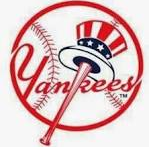 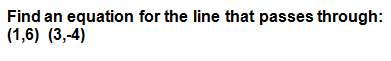 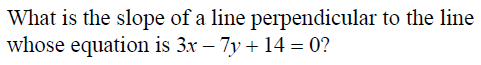 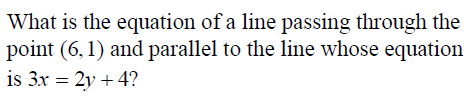 Define the following words:Parallel Lines:Perpendicular Lines:Line:Point: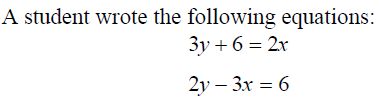 Tell me what, if anything, about these two lines are special.  (Parallel, Perpendicular, or neither) Justify with your work.What would be the equation of a line that is perpendicular to the line , which also passes through the point (6,2)?